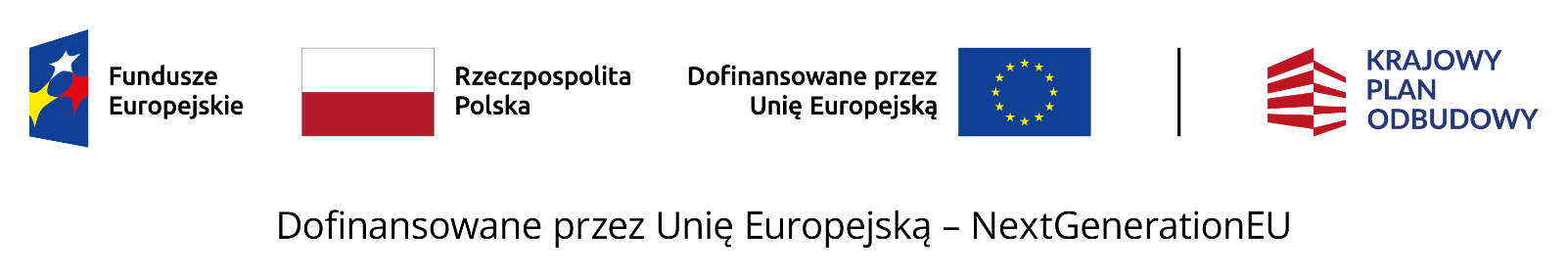 Ofertę należy złożyć w formie elektronicznej (opatrzonej kwalifikowanym podpisem elektronicznym) lub w postaci elektronicznej opatrzonej podpisem zaufanym lub podpisem osobistymzał. nr 3 do SWZOFERTANawiązując do ogłoszenia o  zamówieniu zamieszczonym w Biuletynie Zamówień Publicznych       oraz na stronie internetowej prowadzonego postępowania: https://platformazakupowa.pl/pn/branskWykonawca: ...................................................................................................................................................................(nazwa i adres wykonawcy/ wszystkich wykonawców wspólnie ubiegających się o udzielenie zamówienia)..................................................................................................................................................................(NIP, REGON, nr tel., e-mail)składa ofertę na zadanie: ,,Przebudowa pomieszczeń na potrzeby Brańskiego Klubu Malucha”Kryterium – CenaOferujemy wykonanie przedmiotu zamówienia w całości za cenę:kwota netto ............................................................ złpodatek VAT  ........ % tj. ........................................ złcena brutto ............................................................. zł(słownie:..........................................................................................................................................).1.2. Kryterium – Okres gwarancjiNa wykonany przedmiot zamówienia udzielamy ………………. lat (nie mniej niż 3 lata) gwarancji licząc od daty odbioru końcowego robót i sporządzenia protokołu odbioru końcowego robót.  (słownie:...................................................................................................................................... ),Okres gwarancji należy podać w pełnych latach. Najkrótszy dopuszczalny okres gwarancji – 3 lat.Zaoferowanie przez Wykonawcę okresu gwarancji krótszego niż 3 lat spowoduje odrzucenie oferty, której treść jest niezgodna z warunkami określonymi w specyfikacji warunków zamówienia. Najdłuższy okres gwarancji podlegający ocenie wynosi 6 lat.Oświadczamy, że zapoznaliśmy się z przedmiotem zamówienia i warunkami zawartymi                           w Specyfikacji Warunków Zamówienia oraz projektowanymi postanowieniami umowy - wzorem umowy i nie wnosimy do nich  zastrzeżeń.Oświadczamy, że uważamy się za związanych niniejszą ofertą na czas podany w Specyfikacji Warunków Zamówienia.Wadium:wadium w wysokości ................... zł. zostało wniesione w dniu ....................... w formie .............................................,upoważniam Zamawiającego, aby dokonał zwrotu wniesionego wadium na konto   ...................................................................................................................................................... (należy podać nazwę banku i numer konta   - dotyczy formy pieniężnej)Oświadczamy, że jeżeli nasza oferta zostanie wybrana, zobowiązujemy się do zawarcia umowy na warunkach określonych w projektowanych postanowieniach umowy - wzorze umowy,                            w miejscu i terminie określonym przez Zamawiającego. INFORMUJEMY, że wybór oferty:nie  będzie prowadzić do powstania u Zamawiającego obowiązku podatkowego;będzie prowadzić do powstania u Zamawiającego obowiązku podatkowego;w odniesieniu do towarów/ usług o następującej nazwie (rodzaju):...................................................................................................................................................................................................................................................................................................................................... Wartość towarów/ usług powodująca obowiązek podatkowy u Zamawiającego                                                to  .................................zł netto (słownie złotych: ......................................................................................................................................................................................................................................................).Stawka podatku od towarów i usług, która zgodnie z wiedzą wykonawcy, będzie miała zastosowanie: ……………………………………………………………………………………………………………………….ZAMIERZAMY powierzyć podwykonawcom wykonanie następujących części zamówienia (opis części zamówienia i nazwa podwykonawcy):........................................................................................................................................................................................................................................................................................................................................................................................................................................................................................................Za prace podwykonawców odpowiadamy jak za własne.Szacunkowa wartość robót przewidzianych do wykonania przez podwykonawców …………… zł lub zakres procentowy …………… %.W odrębnym pliku o nazwie: ……………………. zostały dołączone dokumenty stanowią tajemnicę przedsiębiorstwa w rozumieniu przepisów ustawy o zwalczaniu nieuczciwej konkurencji i w związku z niniejszym nie mogą być one udostępniane, w szczególności innym uczestnikom postępowania. Ze względu na to, że w treści pliku znajdują się także informacje nie objęte tajemnicą przedsiębiorstwa, poniżej zestawienie stron w tych dokumentach, które stanowią tajemnicę przedsiębiorstwa.Załącznikiem do tej części oferty są oświadczenia i dokumenty wykazujące, że zastrzeżeniem tajemnicy przedsiębiorstwa jest skuteczne, wiążące i odpowiada wymaganiom art. 18 ust 3 ustawy Pzp.Oświadczamy, że wypełniliśmy obowiązki informacyjne przewidziane w art. 13 lub art. 14 RODO1 wobec osób fizycznych, od których dane osobowe bezpośrednio lub pośrednio pozyskaliśmy w celu ubiegania się o udzielenie zamówienia publicznego w niniejszym postępowaniu – jeżeli dotyczy.1  Rozporządzenie Parlamentu Europejskiego i Rady (UE) 2016/679 z dnia 27 kwietnia 2016 r. w sprawie ochrony osób fizycznych w związku z przetwarzaniem danych osobowych i w sprawie swobodnego przepływu takich danych oraz uchylenia dyrektywy 95/46/WE (ogólne rozporządzenie o ochronie danych) (Dz. Urz. UE L 119 z 04.05.2016, str. 1),Wykonawca oświadcza*: jestem mikroprzedsiębiorstwem jestem małym przedsiębiorstwem jestem średnim przedsiębiorstwem jestem wykonawcą prowadzącym jednoosobową działalność gospodarczą jestem osobą fizyczną nieprowadzącą działalności gospodarczej inny rodzaj …………………………………………………….          * zaznaczyć właściwe pole wyborudefinicja mikroprzedsiębiorstw oraz małych i średnich przedsiębiorstw zgodna z zaleceniem Komisji z dnia 6 maja 2003 r. dotyczącym definicji mikroprzedsiębiorstw oraz małych                           i średnich przedsiębiorstw (Dz.U. L 124 z 20.5.2003, s. 36): Mikroprzedsiębiorstwo: przedsiębiorstwo, które zatrudnia mniej niż 10 osób i którego roczny obrót lub roczna suma bilansowa nie przekracza 2 milionów EUR.Małe przedsiębiorstwo: przedsiębiorstwo, które nie jest mikroprzedsiębiorstwem i które zatrudnia mniej niż 50 osób i którego roczny obrót lub roczna suma bilansowa nie przekracza 10 milionów EUR.Średnie przedsiębiorstwo: przedsiębiorstwo, które nie jest mikroprzedsiębiorstwem ani małym przedsiębiorstwem i które zatrudnia mniej niż 250 osób i którego roczny obrót nie przekracza 50 milionów EUR, lub roczna suma bilansowa nie przekracza 43 milionów EUR.Integralną część oferty stanowią załączniki:........................................................                     ........................................................                     ........................................................                     ........................................................   ………………………………………..           ...................................................				          ..........................................................................         miejscowość, data					                     podpisy osób uprawnionych do 					                                         zaciągania zobowiązań w imieniu wykonawcy                                                                                                                                  (wskazanych w dokumencie uprawniającym                                                                                                                               do występowania w obrocie prawnym                                                                                                                                 lub posiadających pełnomocnictwo)Lp.Tajemnica przedsiębiorstwaOznaczenie rodzaju (nazwy) informacji.W załączeniu dokumenty wykazujące.Strony w ofercie (wyrażone cyfrą) lub oddzielna części ofertyStrony w ofercie (wyrażone cyfrą) lub oddzielna części ofertyLp.Tajemnica przedsiębiorstwaOznaczenie rodzaju (nazwy) informacji.W załączeniu dokumenty wykazujące.OdDo